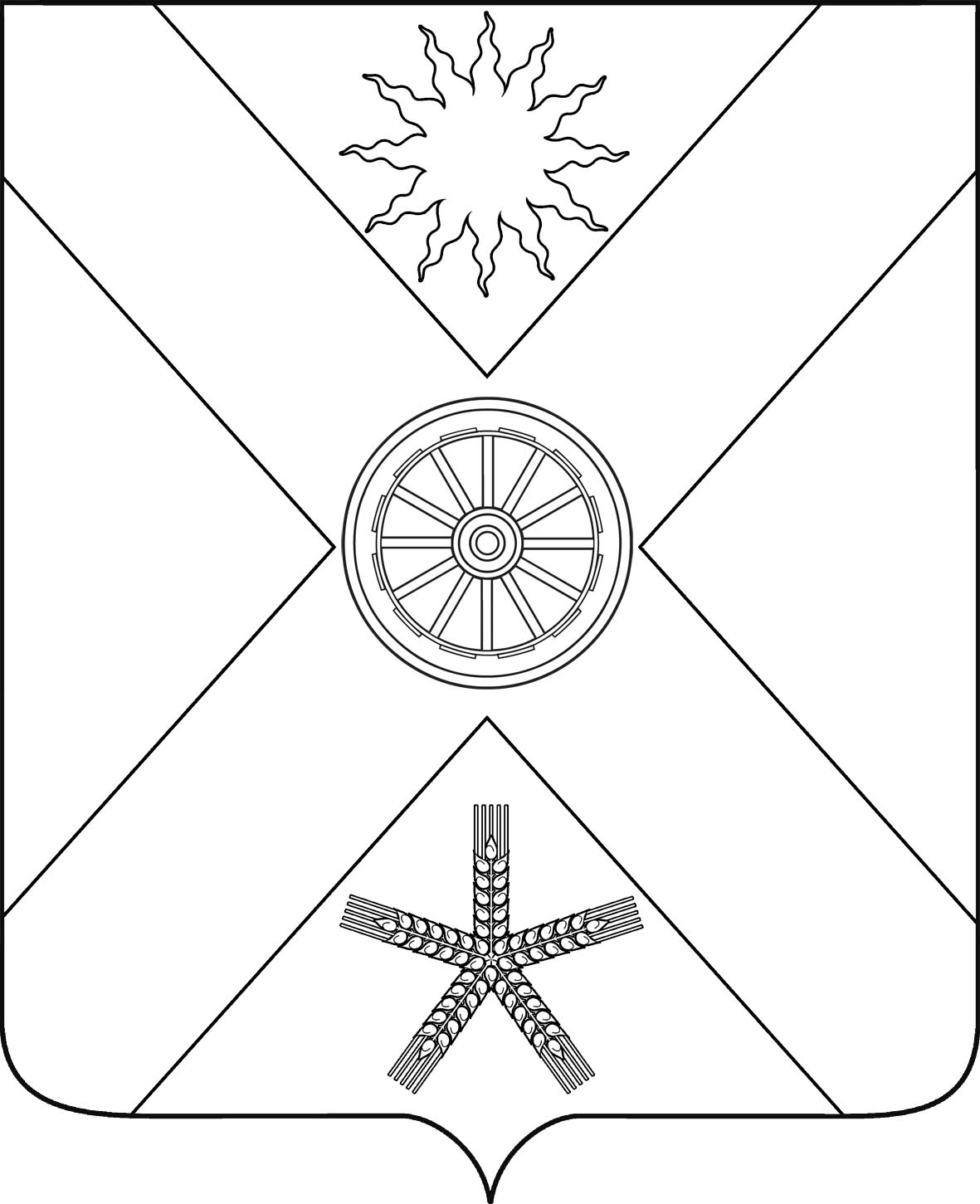 РОССИЙСКАЯ ФЕДЕРАЦИЯРОСТОВСКАЯ  ОБЛАСТЬ ПЕСЧАНОКОПСКИЙ РАЙОНМУНИЦИПАЛЬНОЕ ОБРАЗОВАНИЕ«ПЕСЧАНОКОПСКОЕ СЕЛЬСКОЕ ПОСЕЛЕНИЕ»АДМИНИСТРАЦИЯ ПЕСЧАНОКОПСКОГО СЕЛЬСКОГО ПОСЕЛЕНИЯПОСТАНОВЛЕНИЕ10.05.2018                                        №  89                       с. Песчанокопское«О порядке установления особого противопожарного режима на территории Песчанонокопского сельского поселения»      В соответствии с Федеральными законами от 21.12.1994 № 69-ФЗ «О пожарной безопасности», от 06.10.2003 № 131-ФЗ «Об общих принципах организации местного самоуправления в Российской Федерации», на основании постановления Правительства Российской Федерации от 25.04.2012 № 390 «Правила противопожарного режима в Российской Федерации», в целях обеспечения пожарной безопасности на территории Песчанокопского сельского поселения  в пожароопасные периоды,ПОСТАНОВЛЯЮ:     1.Утвердить Положение о порядке установления особого противопожарного режима на территории Песчанокопского сельского поселения (приложение №1).     2.Утвердить Перечень оснований для установления особого противопожарного режима на территории Песчанокопского сельского поселения (приложение № 2).      3.Утвердить Перечень дополнительных требований пожарной безопасности, действующих в период особого противопожарного режима на территории Песчанокопского сельского поселения (приложение 3).     4. Настоящее постановление вступает в силу с момента его подписания, но не ранее дня официального обнародования на официальном сайте Администрации Песчанокопского сельского поселения, в сети интернет.     5. Контроль за выполнением настоящего постановления оставляю за собой.И.о. главы Администрации Песчанокопского сельского поселения                                                                А.В.ОстрогорскийПостановление вноситинспектор АдминистрацииПесчанокопского сельскогопоселения                                                     Приложение № 1                                                                                к постановлению Главы                                                                                 Песчанокопского сельского                                                                                поселения от 10.05.2018 № 89ПОЛОЖЕНИЕо порядке  установления особого противопожарного режима на территории  Песчанокопского сельского поселения 1.     Общие положенияНастоящее Положение разработано в соответствии в соответствии с Федеральными законами от 21.12.1994 № 69-ФЗ «О пожарной безопасности», от 06.10.2003 № 131-ФЗ «Об общих принципах организации местного самоуправления в Российской Федерации», на основании постановления Правительства Российской Федерации от 25.04.2012 № 390 «Правила противопожарного режима в Российской Федерации», в целях обеспечения пожарной безопасности на территории Песчанокопского сельского поселения.1. Положение регламентирует порядок проведения необходимых мероприятий по укреплению или стабилизации пожарной безопасности на территории Песчанокопского сельского поселения или его части.2. Необходимость установления особого противопожарного режима определяется исходя из:- повышенного класса пожарной опасности по условиям погоды на территории  сельского поселения или примыкающих к его границам других муниципальных образований;- изменения оперативной обстановки, связанной с пожарами на территории  сельского поселения, требующей принятия дополнительных, в том числе экстренных, мер по обеспечению пожарной безопасности.3. Деятельность органов управления Администрации  сельского поселения, организаций, осуществляется в соответствии с требованиями Постановления Правительства Российской Федерации от 30.12.2003 N 794 "О единой государственной системе предупреждения и ликвидации чрезвычайных ситуаций" осуществляется:- в режиме повседневной деятельности - при 1-м классе пожарной опасности (отсутствие пожарной опасности) и 2-м классе пожарной опасности (малая пожарная опасность);- в режиме повышенной готовности - при 3-м классе пожарной опасности (средняя пожарная опасность) и при 4-м классе пожарной опасности (высокая пожарная опасность);- в режиме чрезвычайной ситуации - при 5-м классе пожарной опасности (чрезвычайная пожарная опасность).4. Особый противопожарный режим на территории Песчанокопского сельского поселения устанавливается Главой Администрации Песчанокопского сельского поселения при возникновении 4-го или 5-го класса пожарной опасности, а также вне зависимости от класса пожарной опасности при обстоятельствах, требующих неотложных мер по защите населения, организации тушения пожаров и проведению аварийно-спасательных работ.5. Введение особого противопожарного режима на территории Песчанокопского сельского поселения период его действия устанавливается по предложению комиссии по предупреждению и ликвидации чрезвычайных ситуаций и обеспечению пожарной безопасности администрации поселения, исходя из анализа оперативной обстановки, сложившейся на территории или части территории поселения.6. Введение особого противопожарного режима предусматривает выполнение комплекса мероприятий пожарной безопасности, проводимых на территории поселения.7. Учреждения, предприятия и организации, независимо от форм собственности и ведомственной принадлежности, население поселения обязаны выполнять определенные настоящим порядком требования.8. Контроль за соблюдением особого противопожарного режима на территории муниципального образования осуществляется:-уполномоченным должностным лицом администрации Песчанокопского сельского поселения  в пределах их компетенции;- руководителями предприятий, организаций и учреждений на подведомственных территориях;2.     Основные понятияДля настоящего Положения используются следующие основные понятия:- противопожарный режим - правила поведения людей, порядок организации производства и (или) содержания помещений (территорий), обеспечивающие предупреждение нарушений требований безопасности и тушение пожаров;- требования пожарной безопасности – специальные условия социального и (или) технического характера, установленные в целях обеспечения пожарной безопасности законодательством Российской Федерации, нормативными документами или уполномоченным государственным органом.  3.  Порядок установления особого противопожарногорежима на территории Серебрянского сельского поселения В случае повышения пожарной опасности постановлением Администрации  Песчанокопского сельского поселения, по предложению комиссии по чрезвычайным ситуациям и обеспечению пожарной безопасности Песчанокопского сельского поселения устанавливается особый противопожарный режим на территории  Песчанокопское сельского поселения. Постановление об установлении особого противопожарного режима является обязательным для исполнения предприятиями, организациями, учреждениями и гражданами на территории  Песчанокопского сельского поселения и включает в себя:- основания для установления особого противопожарного режима;- введение дополнительных мер пожарной безопасности, действующих в период установления особого противопожарного режима;- порядок реализации комплекса мероприятий, направленных на стабилизацию оперативной обстановки с пожарами и последствий от них. - порядок контроля за реализацией комплекса мероприятий, направленных на стабилизацию оперативной обстановки с пожарами и последствий от них.4.  Порядок реализации комплекса мероприятий,направленных на стабилизацию оперативной обстановкис пожарами и последствий от них1. При установлении на территории Песчанокопского сельского поселения  особого противопожарного режима, в рамках обеспечения особого противопожарного режима на территории сельского поселения Администрация Песчанокопского сельского поселения   в целях реализации полномочий по обеспечению первичных мер пожарной безопасности на территории поселения разрабатывают и проводят следующие мероприятия:- организуют совместно с отделом надзорной деятельности разъяснительную работу среди граждан о соблюдении требований пожарной безопасности;- информируют об установлении особого противопожарного режима население, предприятия, организации, учреждения, расположенные на территории поселений вблизи лесных массивов, либо имеющие на  территориях лесных массивов строения и сооружения;- оповещают об установлении особого противопожарного режима предприятия, организации, учреждения, задействованные в тушении лесных пожаров в соответствии с мобилизационным планом тушения лесных пожаров на территории Песчанокопского сельского поселения;- проводят проверку готовности техники организаций и учреждений, привлекаемой для тушения лесных пожаров в границах поселения, согласно плану;- организуют мероприятия по локализации очагов пожаров;- организуют соблюдение правил пожарной безопасности в жилищном фонде на территории поселения;- контролируют своевременный вывоз мусора и утилизацию твердых бытовых отходов на территории поселений;- проводят ежедневный сбор информации и анализ пожарной обстановки на территории поселения, а в случае ухудшения обстановки немедленно информирует комиссию по чрезвычайным ситуациям и пожарной безопасности Песчанокопского района через ЕДДС;- организуют взаимодействие с соседними поселениями. - определяют мероприятия по усилению общественного порядка на территории (части территории) поселения, на которой установлен особый противопожарный режим;- организуют ограничение въезда транспортных средств на территории, объявленные зонами действия особого противопожарного режима, в лесные массивы с установкой соответствующих временных дорожных знаков (в дополнение к дорожным знакам могут устанавливаться справочные щиты с краткой информацией о причинах установки дорожного знака);- проводят своевременное информирование участников дорожного движения в средствах массовой информации о вводимых ограничениях в организации дорожного движения, связанных с введением особого противопожарного режима;- в случае выявления нарушений требований пожарной безопасности и дополнительных требований, установленных в связи с введением особого противопожарного режима, принимают меры административного воздействия в соответствии с действующим законодательством.2. При установлении на территории поселения особого противопожарного режима в случае возникновения угрозы от пожаров населенным пунктам поселения, решением Администрации поселения, руководителей предприятий, организуется обход (объезд) соответствующей территории с первичными средствами пожаротушения (емкость с водой, ранцевые огнетушители, шанцевый инструмент и др.). Привлекаемые силы и средства, оснащение средствами пожаротушения, порядок и время обходов, маршруты движения определяются руководителем в соответствии с полученными от администрации поселения распоряжениями, обстановкой.3. Руководители организаций независимо от формы собственности на подведомственных территориях при установлении особого противопожарного режима:- обеспечивают своевременную (ежедневную) уборку и контроль вывоза сгораемых отходов с закрепленных территорий;- принимают меры по удалению сухой природной растительности;- организуют контроль за состоянием входных дверей в чердачные и подвальные помещения жилых домов. Принимают оперативные меры по закрытию вскрытых чердачных люков и дверей в подвальные помещения;- организуют, в том числе с привлечением общественности, заинтересованных ведомств (ОНД, ОВД), обходы жилых массивов на предмет контроля и принятия соответствующих мер по своевременной уборке горючих отходов с территорий, контейнерных площадок, мусоропроводов и лестничных площадок жилых домов;4. Гражданам, проживающим в индивидуальных жилых домах, при установлении особого противопожарного режима рекомендуется:- создать запас первичных средств пожаротушения;- временно приостановить проведение пожароопасных работ, топку печей, сжигание бытовых отходов и мусора, разведение костров на дворовых и прилегающих территориях.5. Руководители организаций при установлении особого противопожарного режима на территории поселения:- организуют информирование работников организаций об установлении особого противопожарного режима;- проводят внеплановые инструктажи по пожарной безопасности с работниками, привлекаемыми для проведения пожароопасных работ на территории организации или вне организации;- проводят внеплановые заседания пожарно-технической комиссии с определением задач по усилению пожарной безопасности на территории организации;- при ухудшении оперативной обстановки организуют патрулирование территории организации работниками с первичными средствами пожаротушения (емкость с водой, ранцевые огнетушители, шанцевый инструмент и др.);- по условиям оперативной обстановки организации, имеющие в пользовании участки лесного фонда, организуют патрулирование закрепленных территорий путем объезда (обхода) работниками организации по утвержденному руководителем организации графику. Графики дежурств направляются в ЕДДС для осуществления контроля;6. При установлении на территории Песчанокопского сельского поселения особого противопожарного режима граждане обязаны:- иметь в помещениях и строениях, находящихся в их собственности (пользовании), первичные средства пожаротушения (емкость с водой, огнетушители, ранцевые огнетушители, шанцевый инструмент и др.);- при обнаружении пожаров немедленно уведомлять о них пожарную охрану, до прибытия пожарной охраны принимать по возможности меры по тушению пожаров;- выполнять предписания и иные законные требования должностных лиц пожарной охраны, сотрудников Администрации Песчанокопского сельского поселения, сотрудников ОВД России по Истринскому Песчанокопскому району .7. Проведение культурно-массовых, зрелищных мероприятий на территории лесных массивов, зеленых зон, а также их посещение, при введении особого противопожарного режима (до его отмены) ограничивается.5. Отмена особого противопожарного режима натерритории Песчанокопского сельского поселения По итогам принятых мер, а так же в случае снижения пожарной опасности особый противопожарный режим отменяется постановлением администрации Песчанокопского сельского поселения.                                                     Приложение № 2                                                                                к постановлению Главы                                                                                 Песчанокопского сельского                                                                                поселения от 10.05.2018 № 89Переченьоснований для установления особого противопожарного режима1.Крупные пожары на площади 25 гектаров и более в непосредственной близости от границ Песчанокопского сельского поселения.2.Крушения, аварии на транспорте, перевозящем легковоспламеняющиеся и горючие жидкости или горючие газы, с аварийным выбросом в объеме 20 тонн и более.3.Порыв магистрального нефтепровода.	4.Аварии на складах нефтепродуктов, связанные с разливом легковоспламеняющихся или горючих жидкостей в объеме 20 тонн и более за пределы территории склада.5. Аварийное отключение коммунальной системы жизнеобеспечения или электроэнергетической системы в жилом секторе в летнее время на 2 суток и более, в зимнее – на 24 часа и более.6. Авария на магистральном газопроводе или объекте хранения легковоспламеняющихся жидкостей в границах территории городского поселения с возникновением пожара или угрозой его возникновения и переброски огня на лесной массив, объекты жилой застройки и застройки иного назначения.7.Повышение температуры воздуха +350C и выше в течение семи суток и более.8. Понижение  температуры воздуха до - 40 градусов по Цельсию и ниже в течение одной недели и более;9. Увеличение количества пожаров (в 5 и более раз) с крупным материальным ущербом или случаев гибели на пожарах людей в жилом секторе с аналогичным периодом прошлого года;10. Сильный ветер (в том числе смерчи и шквалы) со скоростью ветра в порывах 30 и более метров в секунду.                                                    Приложение № 3                                                                                к постановлению Главы                                                                                 Песчанокопского сельского                                                                                поселения от 10.05.2018 № 89Переченьдополнительных требований пожарной безопасности,действующих в период особого противопожарного режима1.Организация дежурства граждан и работников предприятий, расположенных в населенном пункте, в помощь членам добровольной пожарной дружины (пожарной охраны).2.Подготовка для возможного использования имеющейся водовозной и землеройной техники.3.Организация патрулирования территорий населенных пунктов силами местного населения и членов добровольных пожарных формирований с первичными средствами пожаротушения.4.Проведение разъяснительной работы о мерах пожарной безопасности и действиях в случае пожара, необходимости установления возле каждого жилого дома емкости с водой или огнетушителя.5. Осуществление передачи информационных сообщений о введении особого противопожарного режима через средства оповещения гражданской обороны, средства массовой информации.6. Обеспечение использования общественного вида транспорта для экстренной эвакуации населения.7. На время действия особого противопожарного режима повсеместно запретить:-сжигание мусора и травы, в том числе и на индивидуальных приусадебных участках;- посещение лесов;- разведение костров, топку печей, кухонных очагов и котельных установок;   - проведение пожароопасных работ на определенных участках,                              - посещение гражданами мест отдыха в лесных массивах;- проведение лесозаготовок на технике, не имеющей искрогасителей;- отжиг стерни и сухой травы на землях сельхозназначения;- при опасности возникновения лесных пожаров ограничить передвижения по территории лесных насаждений автомобильного транспорта без искрогасителей на выпускных трубах внутреннего сгорания.